Solo Sokos Hotel Vasilievsky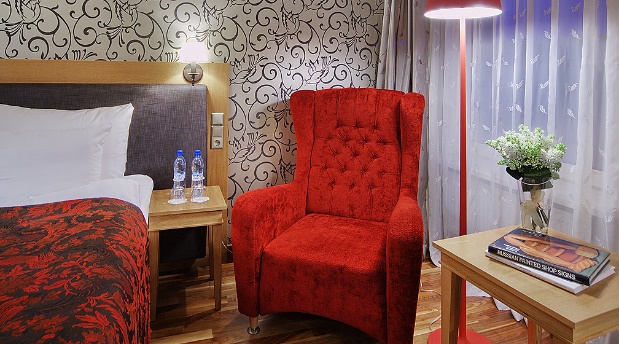 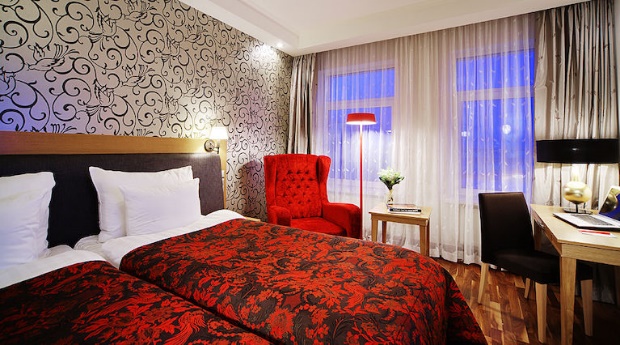 Description:Sokos Hotel Vasilievsky has become a part of historic center of St. Petersburg.The hotel provides old-fashioned, cosy atmosphere with 255 rooms.It is located on 8th Liniya of Vasilivsky Island, and occupies recently refurnished building, built in XIX century.Thanks to comfortable location, Sokos Hotel Vasilievsky can become a starting point for walking trips in St. Petersburg, that are very appreciated by guests of our city.The hotel has a business center, well-equipped gym, sauna as well as 30 underground parking spaces.Sokos Hotel Vasilievsky provides 255 rooms. All rooms are equipped with shower and almost all with bath. The beautiful, stylish and spacious rooms have all necessary facilities and technical outfits, including Internet access through Wi-Fi connect.Prices:Web:  https://www.sokoshotels.fi/en/st-petersburg/sokos-hotel-vasilievskyAddress: V.O. (Vasilievskiy Ostrov), 8th Liniya, 11-13St. Petersburg, 199034, Russia_______________________________________________________ShelfortDescription:Hotel Shelfort is located in the historical center of Saint-Petersburg close to the most beautiful place of Northern Capital.Shelfort, opened in 2001 is a small cozy hotel of business class of 3 stars category with 15 rooms. In Shelfort hotel there are two two-room suites with the ancient operating fireplaces in the halls. This will help you feel yourselves much more comfortable. There are also two standard single rooms, two single comfort rooms and nine double rooms. We can offer you rooms with separate beds, and with a king-size bed. Each room is equipped by the TV and phone.We can provide a meeting at the airport or at the railway station, organize excursions, order avia-, railway and theatre tickets. We accept the basic credit cards.The breakfast is served at time, that is convenient for the Guest. There is 24-hour room service in our hotel.There is an ancient fireplace in the hall of the first floor, this allows our Guests to spend evenings with a coziness. Constantly there are skilled Administrators on each floor of Shelfort hotel. The hotel is provided by round-the-clock guard.Prices:Web:  http://www.shelfort.ru/en/Address: V.O. (Vasilievskiy Ostrov), 3rd Liniya, 26,St.Petersburg, 199004, Russia_______________________________________________________TrezziniDescription:Trezzini hotel is a small 17 room hotel in the very heart of Vasilievsky island. It is called after the Italian architect Domenico Trezzini who developed the first general plan of St.Petersburg more than 290 years ago. The hotel is located at the crossing of 6th Line and Bolshoy prospect with its major windows overlooking St.Andrew's Church.Facilities: air-conditioner, telephone, free internet, satellite TV (16 channels), bath, shower, refrigerator, mini-bar, hair-drier, safe deposit in each room, room service, conference room (space for 8-10 people), baby bed, laundry, baggage room, kitchen.Prices:Web:  http://www.trezzini-hotel.com/index-eng.htmAddress: V.O. (Vasilievskiy Ostrov), Bolshoy prospect, 21,St.Petersburg, 199004, Russia_______________________________________________________Pushka InnLocation of the hotel: the building is an architectural monument of the XVIII century, situated in the historical part of the city, 5 minutes walk from Hermitage and Palace Square, with a splendid view on the Moyka Embankment from the windows. Near Nevsky prospect.  Moyka,12 ( next building- is the Pushkin historical apartment where poet lived  with his wife Natalia  and   children )
Pulkovo airport: 50 minutes by car.
Moscow railway station: 15 minutes by car.
Number of rooms of the hotel: 34 rooms: 5 single econom, 16 double standards, 8 comfort, 5 family.
Hotel services: 24 hour service, security, restaurant, secure inner yard, parking, luggage cloack-room.
Room facilities: bathroom, telephone, satellite TV, direct access to Internet (ADSL), air conditioning.Prices:Web:   http://www.pushka-inn.com/Address: 14, Moyka river embankment,
Saint-Petersburg, Russia, 191186
GPS: N 59°56'27.68", E 30°19'14.01"_______________________________________________________   Park Inn by Radisson  Pribaltiyskaya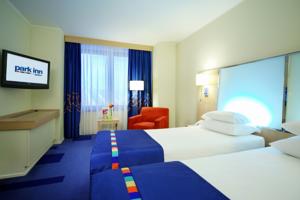 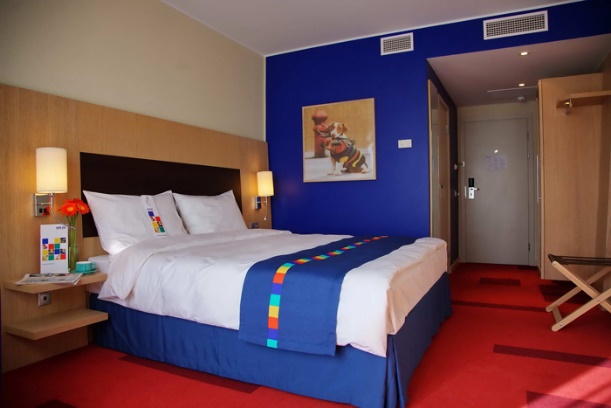 Overlooking the Gulf of Finland, the Park Inn by Radisson Pribaltiyskaya is conveniently located just 10 minutes from the heart of St. Petersburg. The hotel provides easy access to Pulkovo Airport as well as unforgettable attractions like the Hermitage Museum and the historic Mariinsky Theatre.

Bright and inviting, this St. Petersburg accommodation features vibrant colours, sleek lines and spectacular views of either the city centre or the Gulf of Finland.All 1,193 guest rooms include a variety of outstanding amenities, such as satellite TV, 24-hour room service and Free Wireless High-speed Internet. Dedicated to taking care of every detail, the hotel also offers laundry, dry cleaning and tailoring services.Prices:Web:  http://www.parkinn.com/hotelpribaltiyskaya-stpetersburgAddress: 14 Korablestroiteley Street
St. Petersburg 199226 RussiaPhone: +7 812 329 26 26
Fax: +7 812 356 60 94
Email: info.pribaltiyskaya@rezidorparkinn.com_______________________________________________________Rinaldi at VasilievskyThis St. Petersburg hotel is located on Vasilievsky Island, 1.5 km from Palace Bridge and 3 km from LenExpo Exhibition Centre.
The Winter Palace and the State Hermitage Museum are a 30-minute walk from the Rinaldi Vasilevskom. 
Vasileostrovskaya Metro Station is a 5-minute walk away.

Rooms at Rinaldi on Vasilevskom are simply furnished with wooden interiors. All rooms feature a TV, safe and private bathroom.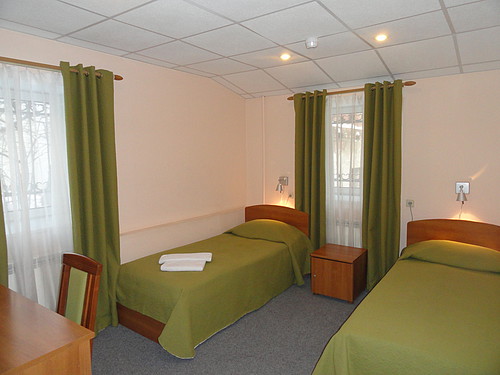 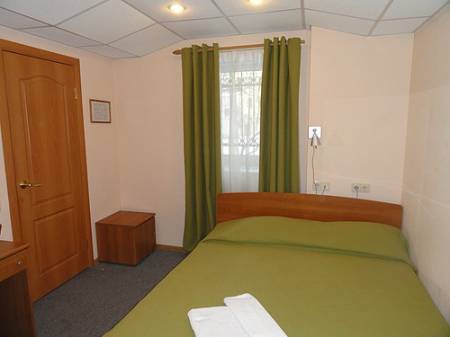 Prices:Web:  http://rinaldi.ru/hotels/rinaldi_vasilevskyAddress: 4 Liniya Vasilyevskogo Ostrova 13, Vasileostrovskiy district, 199034 Saint PetersburgRoom categoryRoom rate,rurSolo kingfrom 10700dbl standfrom 10700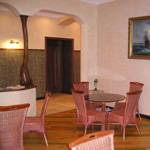 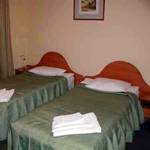 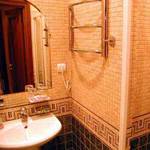 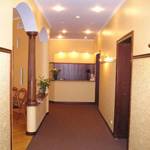 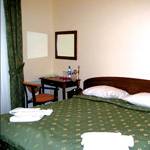 Room categoryRoom rate,rursingle stand4020single comfort4500double standart6600suite8340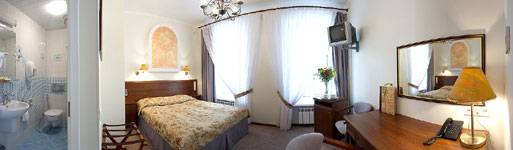 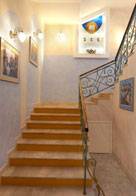 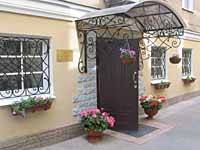 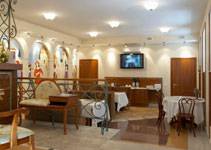 Room categoryRoom rate,rureconom6700classic17700classic2 tw/dbl8600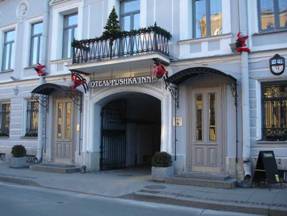 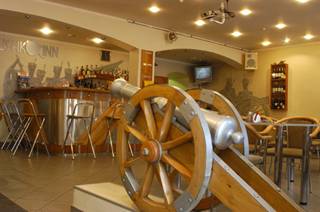 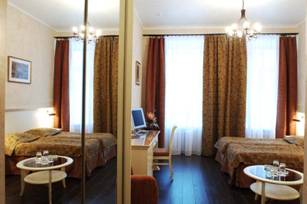 Room categoryRoom rate,rursingle economy 7000standard10500 standard +11500comfort13500comfort room with       the balcony15000Room categoryRoom rate,rurSave 10%-STANDARD ROOM7110STANDARD ROOM - BREAKFAST INCLUDED7900JUNIOR SUITE - BREAKFAST INCLUDED11900DUPLEX SUITE - BREAKFAST INCLUDED13900Room categoryRoom rate,rurSingle standard room3400Single standard room with double bed4200